Реестр мест накопления (площадок) ТКО, КГО по СП Заимкинский сельсовет.Реестровый номер площадки ТКОДанные о нахождении места (площадки) накопления ТКО, КГО (адрес, координаты)Данные о технических характеристиках мест (площадок) накопления ТКО, КГОДанные о технических характеристиках мест (площадок) накопления ТКО, КГОДанные о технических характеристиках мест (площадок) накопления ТКО, КГОДанные о технических характеристиках мест (площадок) накопления ТКО, КГОДанные о собственниках места (площадки) накопления ТКО, КГОДанные об источниках образования твердых коммунальных отходов, которые складируются в местах (площадках) накопления ТКО, КГОСхема размещения места (площадки) накопления ТКО, КГОРеестровый номер площадки ТКОДанные о нахождении места (площадки) накопления ТКО, КГО (адрес, координаты)Объем контейнера, бункера, м3Кол-во контейнеров, бункеров, шт.Тип используемого покрытия места (площадки) накопления ТКО, КГОПлощадь места (площадки) накопления ТКО, КГО м2Данные о собственниках места (площадки) накопления ТКО, КГОДанные об источниках образования твердых коммунальных отходов, которые складируются в местах (площадках) накопления ТКО, КГОСхема размещения места (площадки) накопления ТКО, КГО3667Д.Матавла, ул.Мира83железобетонное33.75АСП Заимкинский сельсовет МР Дуванский район РБнаселение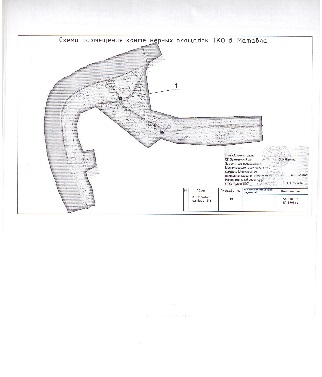 16091Д.Усть-Югуз, ул.Заречная81железобетонное15.75АСП Заимкинский сельсовет МР Дуванский район РБнаселение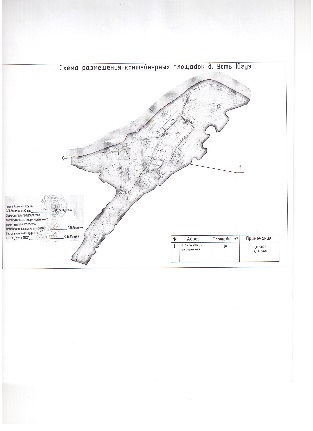 